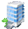 AgenciaAdministración de Pequeños Negocios (SBA)Administración del Seguro Social (SSA)Administración Federal de Servicios Generales (GSA)Aduana y Patrulla Fronteriza (CBP)Agencia Antidrogas de los EU (DEA)Agencia de Protección Ambiental (EPA)Agencia de Seguridad Diplomática (DSS)Agencia Federal de Investigaciones (FBI)Agencia Federal de Prisiones (FBP)Agencia Federal para el Manejo de Emergencias (FEMA)Cementerio Nacional de Puerto RicoCentro de Administración de VeteranosCentro de Recursos para el VeteranoComisión de Igualdad de Oportunidades en el EmpleoComisión Federal de ComunicacionesComisionado Residente en WashingtonComité Nacional de Relaciones LaboralesCorporación para Servicio Comunitario y NacionalCuerpo de Ingenieros de los EUServicio de Inspección de AlimentosServicio de Inspección de Animales y PlantasServicio ForestalAdministración Nacional Oceánica y Atmosférica (NOAA)Departamento de la Fuerza AéreaDepartamento de la Vivienda y Desarrollo UrbanoAdministración de Familias y NiñosDepartamento de TransportaciónDepartamento del ArmyDepartamento del NavyDepartamento del TrabajoEstación de Inducción MilitarOficina de Manejo de PersonalOficina del Superintendente de Escuelas Elementales y SecundariosPrograma Federal de BancarrotaServicio Geológico de los EUServicio Postal de los EUServicio Secreto (SS)Servicios de Naturalización e InmigraciónSistema de Servicio SelectivoTribunales de Distritos de los EUUS Marines